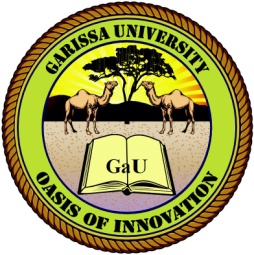 GARISSA UNIVERSITY UNIVERSITY EXAMINATION 2017/2018 ACADEMIC YEAR ONETHIRD SEMESTER EXAMINATIONSCHOOL OF BUSINESS AND ECONOMICS FOR THE DEGREE OF MASTER OF BUSINESS ADMINISTRATIONCOURSE CODE: MBA 811  COURSE TITLE: FINANCIAL MANAGEMENTEXAMINATION DURATION: 2 HOURSDATE: 06/08/18			                               TIME: 09.00-12.00 PMINSTRUCTION TO CANDIDATESThe examination has SIX (6) questionsQuestion ONE (1) is COMPULSORY Choose any other THREE (3) questions from the remaining FIVE (5) questionsUse sketch diagrams to illustrate your answer whenever necessaryDo not carry mobile phones or any other written materials in examination roomDo not write on this paperThis paper consists of FOUR (4) printed pages               	please turn overQUESTION ONE (COMPULSORY)Giving examples of each and the tools and models required, explain four critical decisions made by finance managers of business organizations    			                                               [7 marks]Roberts Ltd.’s dividend per share is expected to be Shs. 4, and it is expected to grow at a 6 percent rate forever. The company also has a 9 percent, Shs. 1,000 -par-value preferred stock issue. According to the company, the appropriate discount rate is 14 percent. Determine the value of a common stock share and a preferred stock share of Roberts Ltd		                     [2 marks]Differentiate the following terms as used financial managementSystematic risk and unsystematic risk					         [2 marks]Capital Asset Pricing Model (CAPM) and Arbitrage Pricing Theory (APT)     [2 marks]Capital Market Line (CML) and Security Market Line (SML)	                     [2 marks]QUESTION TWOExplain why NPV is a preferred technique of project evaluation over the other techniques	                     [5 marks]Karata ltd has two projects with the following annual cash flows.				Project 1                          Project 2Years                       KshKsh0                          1,000,000                              1,000,0001                          250,000                                   300,0002                          250,000                                    200,0003                          250,000                                    300,0004                          250,000                                    400,0005                           250,000                                   150,000Given that, the discount rate for the company is 10%,Required:Compute the NPV of the projects and advice				                     [5 marks]Determine the IRR of the project as per your advice in (i) above	                     [5 marks]QUESTION THREEBriefly explain the concept‘optimal capital structure’ and its determinants	                     [5 marks]Discuss any two capital structure theories that you know, state the assumptions and the application of each to the current corporate world.				                               [10 marks]QUESTION FOURIdentify and explain three types of dividends					                     [3 marks]Clearly explain the factors that influence dividend policy using local examples from Kenyan companies								                                 [6 marks]Kasuku Ltd has a dividend payout policy of 45% and its EPS is sh. 50.20. The rate of return on internal funds is 16%. The owners require a capitalization rate of 12%.Required:Determine the current market value per share using the two models and advise accordinglyGordon model								Walter model 										                     [6 marks] QUESTION FIVEMazao Co. Ltd. had the following capital structure as at 31 December 2017:Additional information:The market price of each ordinary share as at 31 December 2017 was Shs. 32.The company paid a dividend of Shs. 2.98 for each ordinary share for the year ended 31 December 2016.The annual growth rate on the earnings and dividends was estimated at 8%.The corporation tax rate is 40%.Required:Compute the weighted average cost of capital of the company as at 31 December 2017  [9 marks]Explain the two main assumptions and two applications of WACC		                     [6 marks]QUESTION SIXExplain three main determinants of working capital management 		                     [3 marks]Briefly, explain TWO risks of holding more cash balances and TWO motives for holding cash by a firm 								                                             [4 marks]Discuss the importance of financial ratios in planning for working capital 	                     [8 marks]Shs.Ordinary share capital (600,000 shares)6,000,00014% Preference share capital2,000,00010% Debenture capital4,000,00010,000,000